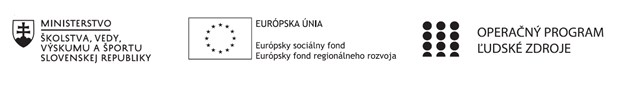 Správa o činnosti pedagogického klubu Príloha:Prezenčná listina zo stretnutia pedagogického klubu.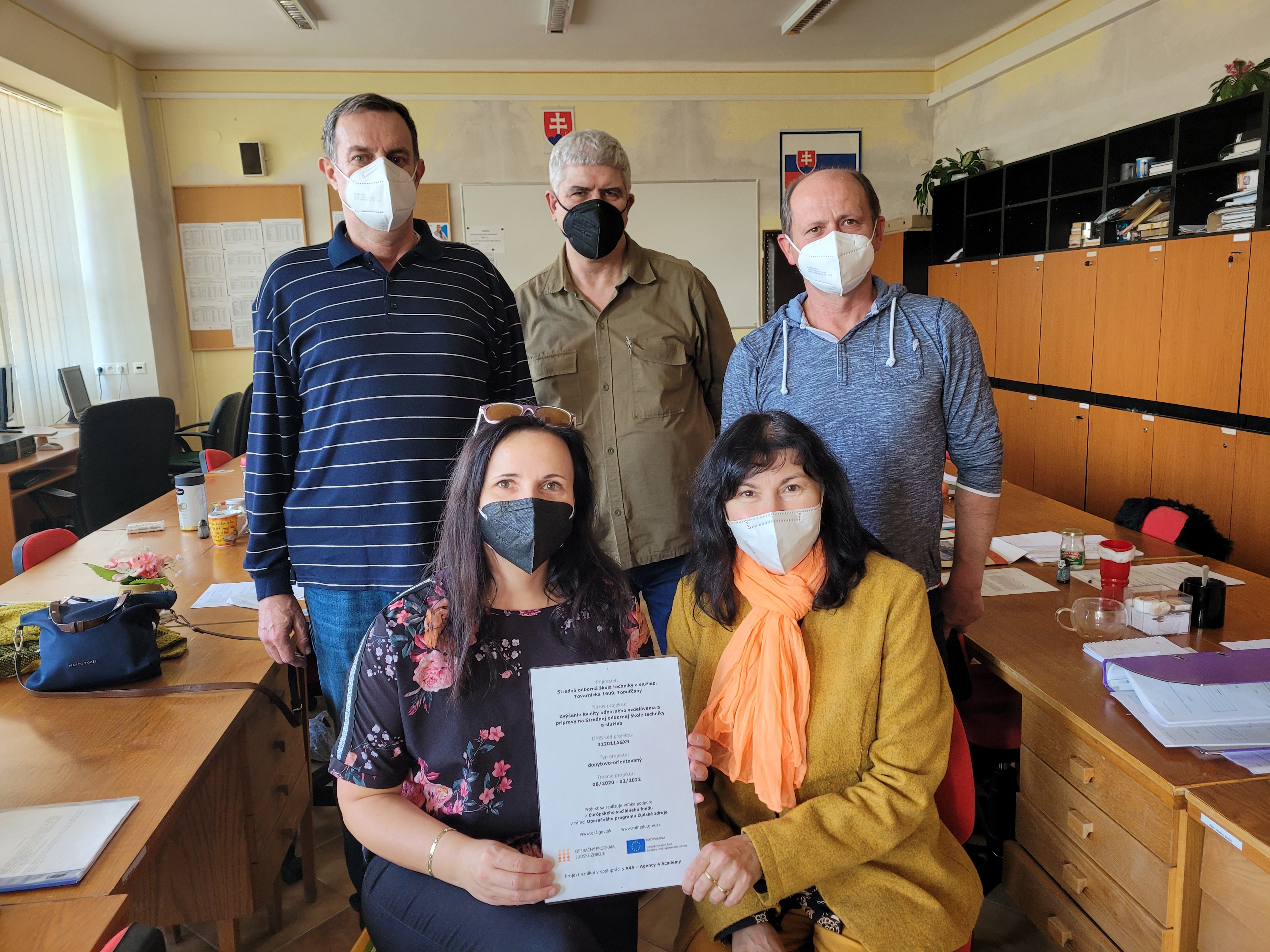 Príloha správy o činnosti pedagogického klubu              		PREZENČNÁ LISTINAMiesto konania stretnutia:  SOŠ TaS, TopoľčanyDátum konania stretnutia:  11.11.2021Trvanie stretnutia: od  14,00 hod	do 16,00 hod	Zoznam účastníkov/členov pedagogického klubu:Prioritná osVzdelávanieŠpecifický cieľ1.1.1 Zvýšiť inkluzívnosť a rovnaký prístup ku kvalitnému vzdelávaniu a zlepšiť výsledky a kompetencie detí a žiakovPrijímateľStredná odborná škola techniky a služieb, Tovarnícka 1609, TopoľčanyNázov projektuZvýšenie kvality odborného vzdelávania a prípravy na Strednej odbornej škole techniky a služiebKód projektu  ITMS2014+312011AGX9Názov pedagogického klubu Prírodovedné a technické vzdelávanieDátum stretnutia  pedagogického klubu11.11.2021Miesto stretnutia  pedagogického klubuSOŠ TaS, Tovarnícka 1609, TopoľčanyMeno koordinátora pedagogického klubuMgr. Lucia LojkováOdkaz na webové sídlo zverejnenej správyhttps://sostovar.edupage.org/text/?text=text/text35&subpage=1 Manažérske zhrnutie:Krátka anotácia:  Vzájomné rešpektovanie a využívanie medzipredmetových vzťahov medzi jednotlivými prírodnými vedami umožňuje riešiť mnohé problémy a vedie k pochopeniu podstaty javov a dejov prebiehajúcich v prírode, napomáha pri vytváraní zjednodušeného obrazu sveta. Medzipredmetové vzťahy sa však nedotýkajú len obsahu vyučovacích predmetov, ale tiež aj metód vyučovania a učenia a časovej následnosti učiva. Spomínané väzby sa vo vyučovacom procese realizujú koordináciou učiva jednotlivých vyučovacích predmetov.Kľúčové slová:  vzťahy a väzby, medzipredmetové vzťahy, metódy, systematizáciaHlavné body, témy stretnutia, zhrnutie priebehu stretnutia:Hlavné body:Oboznámenie sa s témou klubuCharakteristika a využitie medzipredmetových vzťahovVzájomné prepájanie predmetov zameraných na  rozvíjanie prírodovednej a vedecko – technologickej gramotnosti  a prepájanie s inými vyučovacími predmetmiUznesenie PKTéma stretnutia:  Medzipredmetové vzťahy Zhrnutie priebehu stretnutia:Členovia klubu boli informovaní o obrovskom význame  medzipredmetových vzťahov.  Úlohy zamerané na využitie medzipredmetových vzťahov v prírodovedných a technických predmetoch  sú v súčasných podmienkach školy najvhodnejšou formou ich vzájomného prepojenia. Ich uplatňovanie pomáha zvyšovať efektivitu a kvalitu vyučovania, motivuje a aktivizuje žiakov. Vo viacerých predmetoch jedného ročníka existujú témy, ktoré umožňujú a zároveň vyžadujú obsahovú, metodickú a časovú väzbu. Medzipredmetové vzťahy uľahčujú systematizovanie poznatkov, ich triedenie a používanie v iných oblastiach, iných vyučovacích predmetoch. Získané vedomosti sa stávajú komplexnými, zlievajú sa do jedného uceleného obrazu. Žiaci sa učia myslieť v súvislostiach. Je teda na učiteľovi, aby zámerne a cielene využíval medzipredmetové vzťahy, aby používal rovnaký pojmový aparát a podobné metódy, aby spolu vzájomne spolupracovali učitelia jednotlivých predmetov a aby pre svoju prácu mali vytvorené potrebné podmienky, mali vytvorený didaktický materiál podporujúci medzipredmetové vzťahy. Dôležitým poslaním medzipredmetových vzťahov je cieľavedomé nadväzovanie vedomostí žiakov z iných vyučovacích predmetov, aktualizovanie vzťahov medzi poznatkami a javmi, odstránenie izolovanosti niektorých poznatkovNasledovala výmena skúseností s aplikovaním medzipredmetových vzťahov vo vyučovaní v prírodovedných a technických predmetoch.  Členovia PK sa zhodli na tom,  že pedagógovia by mali k vyučovaniu pristupovať premyslene. Znamená to maximálnu snahu nadväzovať na predchádzajúce vedomosti a zručnosti získané z iných predmetov a ďalej rozvíjať, podporovať kompetencie žiakov k samostatnému učeniu, riešeniu problémov. Školská prax poskytuje dostatok príležitostí k medzipredmetovému učeniu v súvislostiach – od jednotlivých učebných úloh s presahom k iným vedným odborom až po komplexné využitie získaných poznatkov a kompetencií napr. v projektovom vyučovaní a tiež v riešení neštandardný úloh – úlohy zamerané na rozvoj poznávacích schopností žiakov, predstavivosti, logického myslenia a medzipredmetových vzťahov. Úlohy sú vytvárané tak, aby viedli k objaveniu dôvtipu a nachádzaniu nových ciest pri riešení, ktoré žiak prevažne objaví sám. Významnou súčasťou neštandardných úloh sú úlohy aplikačné. Tieto úlohy majú interdisciplinárny charakter. Z didaktického hľadiska sa MPV považujú za didaktické podmienky úspešného plnenia cieľov školy a ich uplatňovanie vo vyučovacom procese za didaktický prostriedok. Ako didaktické podmienky MPV vzťahy pomáhajú žiakom vytvoriť si ucelenú predstavu o prírode, spoločnosti a dotýkajú sa obsahovej zhody učiva v jednotlivých predmetoch, časovej nadväznosti učiva a spoločných metód a foriem práce vo vyučovacích predmetoch. Ako didaktický prostriedok MPV uľahčujú systematizáciu nahromadených poznatkov, napomáhajú odstrániť duplicitu učiva, vytvárať všeobecné predstavy o prírode, spoločnosti; umožňujú syntézu a transfer poznatkov z jedného predmetu do druhého.Závery a odporúčania:Záver: Členovia nášho pedagogického klubu sme si vedomí toho, že za významné kritérium ich práce sa považuje schopnosť postrehnúť vzťahy a väzby v obsahu vzdelávania a vyzdvihovať ich pri sprístupňovaní príslušných poznatkov, pretože žiaci ich sami vystihnúť nemôžu. Je samozrejmé, že učiteľ jedného vyučovacieho predmetu nemôže ovplyvniť prácu učiteľov ostatných predmetov, nemôže im radiť, ako majú vyučovať. Môže však vhodne využívať učivo príbuzných predmetov k motivácii, rozširovaniu a prehlbovaniu pojmov svojho predmetu, môže zdôrazňovať význam integrujúcich pojmov a metód a prostredníctvom predmetových komisií na škole prispievať k vzájomnej informovanosti a k lepšiemu uplatňovaniu MPV.Odporúčania: Tvorba úloh, ktoré umožňujú vzájomné prepájanie predmetov zameraných na  rozvíjanie prírodovednej a vedecko – technologickej gramotnosti  a prepájanie s inými vyučovacími predmetmi, rozvíjajú vyššie kognitívne procesy žiakov s dôrazom na ich uplatnenie sa v bežnom živote a na trhu práce.Vypracoval (meno, priezvisko)Mgr. Renata VrankováDátum11.11.2021PodpisSchválil (meno, priezvisko)Mgr. Lucia LojkováDátum11.11.2021PodpisPrioritná os:VzdelávanieŠpecifický cieľ:1.1.1 Zvýšiť inkluzívnosť a rovnaký prístup ku kvalitnému vzdelávaniu a zlepšiť výsledky a kompetencie detí a žiakovPrijímateľ:Stredná odborná škola techniky a služieb, Tovarnícka 1609, TopoľčanyNázov projektu:Zvýšenie kvality odborného vzdelávania a prípravy na Strednej odbornej škole techniky a služiebKód ITMS projektu:312011AGX9Názov pedagogického klubu:Prírodovedné a technické vzdelávanieč.Meno a priezviskoPodpisInštitúcia1.Mgr. Lucia LojkováSOŠ techniky a služieb, Tovarnícka 1609, Topoľčany2.Mgr. Renáta VrankováSOŠ techniky a služieb, Tovarnícka 1609, Topoľčany3.Mgr. Ondrej BenkoSOŠ techniky a služieb, Tovarnícka 1609, Topoľčany4. Pavol DomanickýSOŠ techniky a služieb, Tovarnícka 1609, Topoľčany5.Ing. Janka BoldišováSOŠ techniky a služieb, Tovarnícka 1609, Topoľčany6.Ing. Ján SlávikSOŠ techniky a služieb, Tovarnícka 1609, Topoľčany7.Ing. Jozef VarényiSOŠ techniky a služieb, Tovarnícka 1609, Topoľčany